Об утверждении Типовой  формы согласия на обработку персональных данных, разрешенных субъектом персональных данных для распространения В соответствии с Трудовым кодексом Российской Федерации, Федеральным законом от 27 июля 2006 г. № 152-ФЗ «О персональных данных», Собрание депутатов Ронгинского сельского поселения  Советского муниципального района Республики Марий Эл п о с т а н о в л я е т: 1. Утвердить прилагаемую Типовую форму согласия на обработку персональных данных, разрешенных субъектом персональных данных для распространения. 2. Разместить настоящее решение на официальном сайте в информационно-телекоммуникационной сети «Интернет» официальный интернет-портал Республики Марий Эл (адрес доступа: mari-el.gov.ru).3. Контроль за исполнением настоящего решения оставляю за собой.Глава Ронгинского  сельского поселения                                           Ю.Н. ЮринаУтвержденРешением Собрания депутатов Ронгинского сельского поселения  Советского муниципального района Республики Марий Элот «22» сентября 2022 г. № 206ТИПОВАЯ ФОРМАсогласия на обработку персональных данных, разрешенных субъектом персональных данных для распространенияв соответствии со ст. 10.1 Федерального закона от 27.07.2006 № 152-ФЗ «О персональных данных», в целях:информирования населения о кадровом составе органов местного самоуправления Ронгинского сельского поселения Советского муниципального района Республики Марий Эл.даю согласиеСобранию депутатов Ронгинского сельского поселения  Советского муниципального района Республики Марий Эл, расположенному по адресу: Республика Марий Эл, Советский район, с. Ронга, ул. Центральная, д. 4 (сведения об информационных ресурсах оператора: https://mari-el.gov.ru/municipality/sovetsk/ronga/), на обработку в форме распространения моих персональных данных.Категории и перечень моих персональных данных, на обработку в форме распространения которых я даю согласие:Персональные данные:фамилия, имя, отчество;дата рождения;место рождения;сведения об образовании, квалификации, профессиональной подготовке, сведения о повышении квалификации;сведения о должности, занимаемой в Ронгинской  сельской администрации Советского муниципального района Республики Марий Эл;сведения о трудовом стаже.Биометрические персональные данные:фотографическое изображение.Условия и запреты на обработку вышеуказанных персональных данных (ч. 9 ст. 10.1 Федерального закона от 27.07.2006 № 152-ФЗ «О персональных данных») (нужное отметить):Условия, при которых полученные персональные данные могут передаваться оператором только по его внутренней сети, обеспечивающей доступ к информации лишь для строго определенных сотрудников, либо с использованием информационно-телекоммуникационных сетей, либо без передачи полученных персональных данных:____________________________________________________________________________________________.Настоящее согласие действует со дня его подписания до дня отзыва в письменной форме либо до дня прекращения моих полномочий в качестве ____________________.«____» __________20___ г.       ________________/_________________(подпись)		 (расшифровка подписи)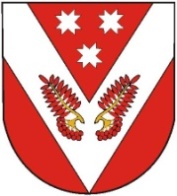 РОССИЙ ФЕДЕРАЦИЙМАРИЙ ЭЛ РЕСПУБЛИКЫСЕСОВЕТСКИЙ МУНИЦИПАЛ РАЙОНЫН РОНГО ЯЛ  ШОТАН ИЛЕМЫН ДЕПУТАТ-ВЛАК ПОГЫНЖОПУНЧАЛРОССИЙСКАЯ ФЕДЕРАЦИЯРЕСПУБЛИКА МАРИЙ ЭЛСОБРАНИЕ ДЕПУТАТОВ РОНГИНСКОГО СЕЛЬСКОГО ПОСЕЛЕНИЯ СОВЕТСКОГО МУНИЦИПАЛЬНОГО РАЙОНАРЕШЕНИЕ40сессиятретьего созываот «22» сентября 2022 года№ 206Я,(фамилия, имя, отчество (при наличии) полностью)(фамилия, имя, отчество (при наличии) полностью)Я,Я,(фамилия, имя, отчество (при наличии) полностью)(фамилия, имя, отчество (при наличии) полностью)(фамилия, имя, отчество (при наличии) полностью)VНе устанавливаюНе устанавливаюУстанавливаю запрет на передачу (кроме предоставления доступа) этих данных неограниченному кругу лицУстанавливаю запрет на передачу (кроме предоставления доступа) этих данных неограниченному кругу лицУстанавливаю запрет на обработку (кроме получения доступа) этих данных неограниченному кругу лицУстанавливаю запрет на обработку (кроме получения доступа) этих данных неограниченному кругу лицУстанавливаю условия обработки (кроме получения доступа) этих данных неограниченному кругу лицУстанавливаю условия обработки (кроме получения доступа) этих данных неограниченному кругу лиц